Российская ФедерацияНовгородская область Чудовский районСОВЕТ  ДЕПУТАТОВ ГРУЗИНСКОГОСЕЛЬСКОГО  ПОСЕЛЕНИЯРЕШЕНИЕот 18.09.2015   № 3  п. КраснофарфорныйО вступлении в должность  Главы    Грузинского сельского   поселения         В соответствии с  Федеральным законом  от 6 октября 2003 года             № 131-ФЗ «Об общих принципах организации местного самоуправления в Российской Федерации» и статьей  26 Устава Грузинского сельского поселения          Совет депутатов Грузинского сельского поселенияРЕШИЛ:Провести официальную церемонию вступления в должность Главы Грузинского сельского поселения   25  сентября 2015 года в 16  часов в   филиале муниципального учреждения «Межпоселенческое социально-культурное объединение «Светоч» «Грузинский центр народного творчества и досуга»Утвердить прилагаемый текст присяги, приносимой Главой Грузинского сельского поселения.Опубликовать настоящее решение в бюллетене «Официальный вестник Грузинского сельского поселения» и разместить на официальном сайте администрации поселения в сети «Интернет».Глава поселения   Л.В. Башмачникова\Утвержденарешением Совета депутатовГрузинского сельского поселения от  18.09.2015     № 3ПРИСЯГА         Вступая в должность Главы Грузинского сельского поселения, торжественно клянусь: добросовестно исполнять свои обязанности, защищать интересы населения Грузинского сельского поселения, уважать и охранять права и свободы человека, соблюдать Конституцию Российской Федерации, федеральные и областные законы, Устав Грузинского сельского поселения.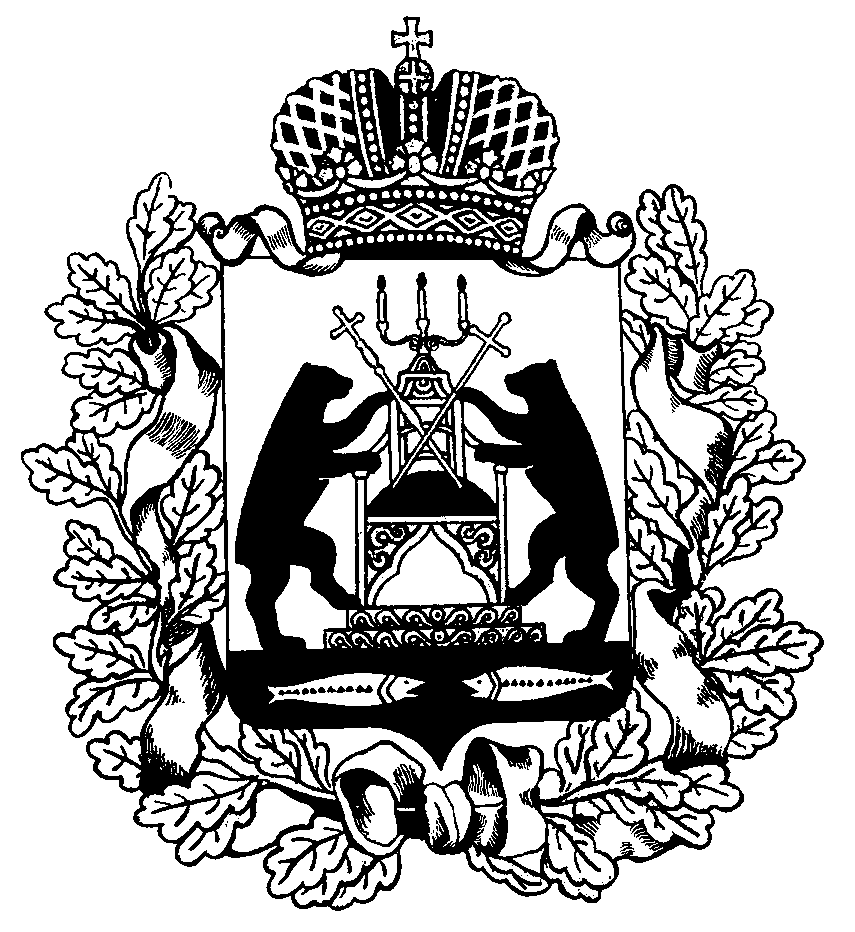 